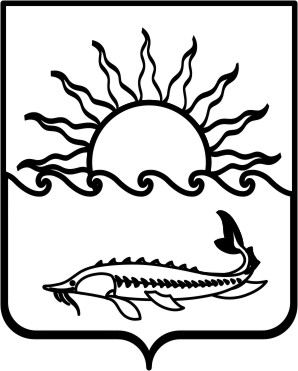 Р Е Ш Е Н И Е СОВЕТА МУНИЦИПАЛЬНОГО ОБРАЗОВАНИЯПРИМОРСКО-АХТАРСКИЙ  РАЙОН                     шестого  созываот 25 ноября 2015 года                                                                                №28город Приморско-Ахтарск   О заключении соглашения о передаче контрольно-счетной палате муниципального образования Приморско-Ахтарский район полномочий контрольно-счетного органа Бородинского сельского поселения Приморско-Ахтарского района по осуществлению внешнего                          муниципального финансового контроля В соответствии   с Федеральным законом от 6 октября 2003 года  №131-ФЗ "Об общих принципах организации местного самоуправления в Российской Федерации",  пунктом 11  статьи 3 Федерального  закона от 7 февраля 2011 года  № 6-ФЗ "Об общих принципах организации и деятельности контрольно-счетных органов субъектов Российской Федерации и муниципальных образований", статьей 8 Положения о контрольно-счетной палате муниципального образования Приморско-Ахтарский район, утвержденное решением Совета муниципального образования Приморско-Ахтарский район от 28.03.2012 № 241, решением   Совета  Бородинского сельского поселения   Приморско-Ахтарского района от  15 октября 2015 года  № 57 «О  передаче полномочий контрольно-счетной палате муници-пального образования Приморско-Ахтарский район  полномочий  контрольно-счетного органа   Бородинского сельского поселения Приморско-Ахтарского района по осуществлению внешнего муниципального финансового контроля», Совет муниципального образования  Приморско-Ахтарский район  РЕШИЛ:1.Контрольно-счетной палате муниципального образования Приморско-Ахтарский район принять полномочия контрольно-счетного органа Бородинского сельского поселения по осуществлению внешнего муниципального финансового контроля.2. Председателю Совета муниципального образования  Приморско-Ахтарский район  Е.А. Таранец от имени Совета муниципального образования Приморско-Ахтарский район заключить Соглашение с Советом  Бородинского  сельского поселения   Приморско-Ахтарского района  о передаче контрольно-счетной палате муниципального образования  Приморско-Ахтарский район полномочий контрольно-счетного органа   Бородинского сельского поселения Приморско-Ахтарского района по осуществлению внешнего муниципального финансового контроля.   3. Установить, что иные межбюджетные трансферты, поступившие из бюджета Бородинского сельского поселения в бюджет муниципального образования Приморско-Ахтарский район на осуществление полномочий, указанных в пункте 1 настоящего решения, направляются на содержание и материально-техническое обеспечение контрольно-счетной палаты муниципального образования Приморско-Ахтарский район.  4. Контроль за выполнением настоящего решения возложить на постоянную депутатскую комиссию Совета муниципального образования Приморско-Ахтарский район по вопросам местного самоуправления и соблюдения законности.5. Опубликовать настоящее решение в средствах массовой информации6. Настоящее решение вступает в силу с 1 января 2016 года.Председатель Советамуниципального образования Приморско-Ахтарский район                                          Е.А. Таранец                     Глава              муниципального образования             Приморско-Ахтарский район                                                  В.В. Спичка